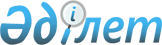 Об установлении права ограниченного целевого пользования (публичный сервитут) на земельный участокПостановление акимата Северо-Казахстанской области от 18 ноября 2022 год № 252
      В соответствии с подпунктом 3) пункта 2 статьи 67, подпунктом 2-1) пункта 4 статьи 69 Земельного кодекса Республики Казахстан и подпунктом 8) пункта 1 статьи 27 Закона Республики Казахстан "О местном государственном управлении и самоуправлении в Республике Казахстан", на основании протокола земельной комиссии от 30 сентября 2021 года № 7 и землеустроительного проекта, утвержденного приказом коммунального государственного учреждения "Управление сельского хозяйства и земельных отношений акимата Северо-Казахстанской области" № KZ86VBG01085764 от 2 августа 2022 года, акимат Северо-Казахстанской области ПОСТАНОВЛЯЕТ:
      1. Установить республиканскому государственному предприятию на праве хозяйственного ведения "Нуринский групповой водопровод" Комитета по водным ресурсам Министерства экологии, геологии и природных ресурсов Республики Казахстан право ограниченного целевого пользования (публичный сервитут) сроком на 10 лет, за исключением земель лесного фонда, на земельный участок общей площадью 107,8 гектара для размещения и эксплуатации линейной части магистральных трубопроводов Булаевского группового водопровода на территории Алтын дән, Таманского и Узынкольского сельских округов района Магжана Жумабаева Северо-Казахстанской области, согласно приложению к настоящему постановлению.
      2. Рекомендовать республиканскому государственному предприятию на праве хозяйственного ведения "Нуринский групповой водопровод" Комитета по водным ресурсам Министерства экологии, геологии и природных ресурсов Республики Казахстан (по согласованию) по окончании работ привести земельный участок в состояние, пригодное для его дальнейшего использования по целевому назначению.
      3. Контроль за исполнением настоящего постановления возложить на курирующего заместителя акима Северо-Казахстанской области.
      4. Настоящее постановление вводится в действие по истечении десяти календарных дней после дня его первого официального опубликования. Экспликация земель при установлении права ограниченного целевого пользования (публичный сервитут) республиканскому государственному предприятию на праве хозяйственного ведения "Нуринский групповой водопровод" Комитета по водным ресурсам Министерства экологии, геологии и природных ресурсов Республики Казахстан для размещения и эксплуатации линейной части магистральных трубопроводов Булаевского группового водопровода в границах сельких округов Алтын дән, Таманского и Узынкольского района Магжана Жумабаева Северо-Казахстанской области
      Продолжение таблицы
					© 2012. РГП на ПХВ «Институт законодательства и правовой информации Республики Казахстан» Министерства юстиции Республики Казахстан
				
      Аким Северо-Казахстанской области 

К. Аксакалов
Приложениек постановлению акиматаСеверо-Казахстанской областиот "18" ноября 2022 года № 252
№
Наиме-нование земле-пользо-вателей
Кадаст-ровый номер
Пло-щадь, га
В том числе
В том числе
В том числе
В том числе
В том числе
В том числе
В том числе
№
Наиме-нование земле-пользо-вателей
Кадаст-ровый номер
Пло-щадь, га
Площадь сельско-хозяйст-венных угодий
Из них:
Из них:
Из них:
Из них:
Из них:
Из них:
№
Наиме-нование земле-пользо-вателей
Кадаст-ровый номер
Пло-щадь, га
Площадь сельско-хозяйст-венных угодий
Паш-ня
Много-летние насаж-дения
Сено-косы
Из них
Паст-бища
Из них
№
Наиме-нование земле-пользо-вателей
Кадаст-ровый номер
Пло-щадь, га
Площадь сельско-хозяйст-венных угодий
Паш-ня
Много-летние насаж-дения
Сено-косы
Улучшенных
Паст-бища
Улучшенных
1
2
3
4
5
6
7
8
9
10
11
сельский округ Алтын дән
сельский округ Алтын дән
сельский округ Алтын дән
сельский округ Алтын дән
сельский округ Алтын дән
сельский округ Алтын дән
сельский округ Алтын дән
сельский округ Алтын дән
сельский округ Алтын дән
сельский округ Алтын дән
сельский округ Алтын дән
Земли сельскохозяйственного назначения
Земли сельскохозяйственного назначения
Земли сельскохозяйственного назначения
Земли сельскохозяйственного назначения
Земли сельскохозяйственного назначения
Земли сельскохозяйственного назначения
Земли сельскохозяйственного назначения
Земли сельскохозяйственного назначения
Земли сельскохозяйственного назначения
Земли сельскохозяйственного назначения
Земли сельскохозяйственного назначения
Негосударственные юридические лица
Негосударственные юридические лица
Негосударственные юридические лица
Негосударственные юридические лица
Негосударственные юридические лица
Негосударственные юридические лица
Негосударственные юридические лица
Негосударственные юридические лица
Негосударственные юридические лица
Негосударственные юридические лица
Негосударственные юридические лица
1
Товарищество с ограниченной ответственностью "СК Агро 2050"
15-221-095-583
5,83
5,83
5,83
2
Товарищество с ограниченной ответственностью "СК Агро 2050"
15-221-095-574
8,26
8,26
8,26
Итого по товариществам с ограниченной ответственностью:
Итого по товариществам с ограниченной ответственностью:
Итого по товариществам с ограниченной ответственностью:
14,1
14,1
14,1
Таманский сельский округ
Таманский сельский округ
Таманский сельский округ
Таманский сельский округ
Таманский сельский округ
Таманский сельский округ
Таманский сельский округ
Таманский сельский округ
Таманский сельский округ
Таманский сельский округ
Таманский сельский округ
Земли промышленности, транспорта, связи, для нужд космической деятельности, обороны, национальной безопасности и иного несельскохозяйственного назначения
Земли промышленности, транспорта, связи, для нужд космической деятельности, обороны, национальной безопасности и иного несельскохозяйственного назначения
Земли промышленности, транспорта, связи, для нужд космической деятельности, обороны, национальной безопасности и иного несельскохозяйственного назначения
Земли промышленности, транспорта, связи, для нужд космической деятельности, обороны, национальной безопасности и иного несельскохозяйственного назначения
Земли промышленности, транспорта, связи, для нужд космической деятельности, обороны, национальной безопасности и иного несельскохозяйственного назначения
Земли промышленности, транспорта, связи, для нужд космической деятельности, обороны, национальной безопасности и иного несельскохозяйственного назначения
Земли промышленности, транспорта, связи, для нужд космической деятельности, обороны, национальной безопасности и иного несельскохозяйственного назначения
Земли промышленности, транспорта, связи, для нужд космической деятельности, обороны, национальной безопасности и иного несельскохозяйственного назначения
Земли промышленности, транспорта, связи, для нужд космической деятельности, обороны, национальной безопасности и иного несельскохозяйственного назначения
Земли промышленности, транспорта, связи, для нужд космической деятельности, обороны, национальной безопасности и иного несельскохозяйственного назначения
Земли промышленности, транспорта, связи, для нужд космической деятельности, обороны, национальной безопасности и иного несельскохозяйственного назначения
Государственные юридические лица
Государственные юридические лица
Государственные юридические лица
Государственные юридические лица
Государственные юридические лица
Государственные юридические лица
Государственные юридические лица
Государственные юридические лица
Государственные юридические лица
Государственные юридические лица
Государственные юридические лица
3
Коммунальное государственное учреждение "Отдел жилищно-коммунального хозяйства, пассажирского транспорта и автомобильных дорог акимата района Магжана Жумабаева Северо-Казахстанской области"
0,1
Земли населенных пунктов
Земли населенных пунктов
Земли населенных пунктов
Земли населенных пунктов
Земли населенных пунктов
Земли населенных пунктов
Земли населенных пунктов
Земли населенных пунктов
Земли населенных пунктов
Земли населенных пунктов
Земли населенных пунктов
4
село Таманское
18,24
Итого по землям населенных пунктов:
Итого по землям населенных пунктов:
Итого по землям населенных пунктов:
18,2
Земли сельскохозяйственного назначения
Земли сельскохозяйственного назначения
Земли сельскохозяйственного назначения
Земли сельскохозяйственного назначения
Земли сельскохозяйственного назначения
Земли сельскохозяйственного назначения
Земли сельскохозяйственного назначения
Земли сельскохозяйственного назначения
Земли сельскохозяйственного назначения
Земли сельскохозяйственного назначения
Земли сельскохозяйственного назначения
Негосударственные юридические лица
Негосударственные юридические лица
Негосударственные юридические лица
Негосударственные юридические лица
Негосударственные юридические лица
Негосударственные юридические лица
Негосударственные юридические лица
Негосударственные юридические лица
Негосударственные юридические лица
Негосударственные юридические лица
Негосударственные юридические лица
5
Товарищество с ограниченной ответственностью "Таманское"
15-221-090-010
5,88
5,88
5,88
6
Товарищество с ограниченной ответственностью "Агрофирма Майбалык"
15-221-090-021
11,12
1,12
11,12
7
Товарищество с ограниченной ответственностью "Таманское"
15-221-090-012
3,13
3,13
3,13
Итого по товариществам с ограниченной ответственностью:
Итого по товариществам с ограниченной ответственностью:
Итого по товариществам с ограниченной ответственностью:
20,1
20,1
20,1
Узынкольский сельский округ
Узынкольский сельский округ
Узынкольский сельский округ
Узынкольский сельский округ
Узынкольский сельский округ
Узынкольский сельский округ
Узынкольский сельский округ
Узынкольский сельский округ
Узынкольский сельский округ
Узынкольский сельский округ
Узынкольский сельский округ
Земли сельскохозяйственого назначения
Земли сельскохозяйственого назначения
Земли сельскохозяйственого назначения
Земли сельскохозяйственого назначения
Земли сельскохозяйственого назначения
Земли сельскохозяйственого назначения
Земли сельскохозяйственого назначения
Земли сельскохозяйственого назначения
Земли сельскохозяйственого назначения
Земли сельскохозяйственого назначения
Земли сельскохозяйственого назначения
Негосударственные юридические лица
Негосударственные юридические лица
Негосударственные юридические лица
Негосударственные юридические лица
Негосударственные юридические лица
Негосударственные юридические лица
Негосударственные юридические лица
Негосударственные юридические лица
Негосударственные юридические лица
Негосударственные юридические лица
Негосударственные юридические лица
8
Товарищество с ограниченной ответственностью "Рика KZ"
15-221-104-076
14,39
14,39
14,39
9
Товарищество с ограниченной ответственностью "Үлгілі-Агро"
15-221-104-072
20,80
20,80
20,80
Итого по товариществам с ограниченной ответственностью:
Итого по товариществам с ограниченной ответственностью:
Итого по товариществам с ограниченной ответственностью:
35,2
35,2
35,2
Крестьянские и фермерские хозяйства
Крестьянские и фермерские хозяйства
Крестьянские и фермерские хозяйства
Крестьянские и фермерские хозяйства
Крестьянские и фермерские хозяйства
Крестьянские и фермерские хозяйства
Крестьянские и фермерские хозяйства
Крестьянские и фермерские хозяйства
Крестьянские и фермерские хозяйства
Крестьянские и фермерские хозяйства
Крестьянские и фермерские хозяйства
10
Баймуратов Ризабек Ермекович
15-221-104-116
2,25
2,25
2,25
11
Баймуратов Ризабек Ермекович
15-221-104-050
1,94
1,94
1,94
12
Баймуратов Ризабек Ермекович
15-221-104-003
10,91
10,91
10,91
Итого по крестьянским и фермерским хозяйствам:
Итого по крестьянским и фермерским хозяйствам:
Итого по крестьянским и фермерским хозяйствам:
15,1
15,1
15,1
Земли населенных пунктов
Земли населенных пунктов
Земли населенных пунктов
Земли населенных пунктов
Земли населенных пунктов
Земли населенных пунктов
Земли населенных пунктов
Земли населенных пунктов
Земли населенных пунктов
Земли населенных пунктов
Земли населенных пунктов
13
село Шандак
4,95
Итого по землям населенных пунктов:
Итого по землям населенных пунктов:
Итого по землям населенных пунктов:
5
Всего по землям населенных пунктов:
Всего по землям населенных пунктов:
Всего по землям населенных пунктов:
23,2
Всего по землям сельскохозяйственного назначения:
Всего по землям сельскохозяйственного назначения:
Всего по землям сельскохозяйственного назначения:
84,5
84,5
84,5
Всего по участку:
Всего по участку:
Всего по участку:
107,8
84,5
84,5
В том числе
В том числе
В том числе
В том числе
В том числе
В том числе
В том числе
В том числе
В том числе
В том числе
В том числе
В том числе
Пок-рытые лесом
Лесо-полосы
Кустар-ники
Бо-лота
Ре-ки
Под озе-рами
Искуст-венный водоем
До-роги
Под парк, сквер, буль-вар
Под строе-ние
Нару-шенные земли
Про-чие земли
12
13
14
15
16
17
18
19
20
21
22
23
сельский округ Алтын дән
сельский округ Алтын дән
сельский округ Алтын дән
сельский округ Алтын дән
сельский округ Алтын дән
сельский округ Алтын дән
сельский округ Алтын дән
сельский округ Алтын дән
сельский округ Алтын дән
сельский округ Алтын дән
сельский округ Алтын дән
сельский округ Алтын дән
Земли сельскохозяйственного назначения
Земли сельскохозяйственного назначения
Земли сельскохозяйственного назначения
Земли сельскохозяйственного назначения
Земли сельскохозяйственного назначения
Земли сельскохозяйственного назначения
Земли сельскохозяйственного назначения
Земли сельскохозяйственного назначения
Земли сельскохозяйственного назначения
Земли сельскохозяйственного назначения
Земли сельскохозяйственного назначения
Земли сельскохозяйственного назначения
Негосударственные юридические лица
Негосударственные юридические лица
Негосударственные юридические лица
Негосударственные юридические лица
Негосударственные юридические лица
Негосударственные юридические лица
Негосударственные юридические лица
Негосударственные юридические лица
Негосударственные юридические лица
Негосударственные юридические лица
Негосударственные юридические лица
Негосударственные юридические лица
Таманский сельский округ
Таманский сельский округ
Таманский сельский округ
Таманский сельский округ
Таманский сельский округ
Таманский сельский округ
Таманский сельский округ
Таманский сельский округ
Таманский сельский округ
Таманский сельский округ
Таманский сельский округ
Таманский сельский округ
Земли промышленности, транспорта, связи, для нужд космической деятельности, обороны, национальной безопасности и иного несельскохозяйственного назначения
Земли промышленности, транспорта, связи, для нужд космической деятельности, обороны, национальной безопасности и иного несельскохозяйственного назначения
Земли промышленности, транспорта, связи, для нужд космической деятельности, обороны, национальной безопасности и иного несельскохозяйственного назначения
Земли промышленности, транспорта, связи, для нужд космической деятельности, обороны, национальной безопасности и иного несельскохозяйственного назначения
Земли промышленности, транспорта, связи, для нужд космической деятельности, обороны, национальной безопасности и иного несельскохозяйственного назначения
Земли промышленности, транспорта, связи, для нужд космической деятельности, обороны, национальной безопасности и иного несельскохозяйственного назначения
Земли промышленности, транспорта, связи, для нужд космической деятельности, обороны, национальной безопасности и иного несельскохозяйственного назначения
Земли промышленности, транспорта, связи, для нужд космической деятельности, обороны, национальной безопасности и иного несельскохозяйственного назначения
Земли промышленности, транспорта, связи, для нужд космической деятельности, обороны, национальной безопасности и иного несельскохозяйственного назначения
Земли промышленности, транспорта, связи, для нужд космической деятельности, обороны, национальной безопасности и иного несельскохозяйственного назначения
Земли промышленности, транспорта, связи, для нужд космической деятельности, обороны, национальной безопасности и иного несельскохозяйственного назначения
Земли промышленности, транспорта, связи, для нужд космической деятельности, обороны, национальной безопасности и иного несельскохозяйственного назначения
Государственные юридические лица
Государственные юридические лица
Государственные юридические лица
Государственные юридические лица
Государственные юридические лица
Государственные юридические лица
Государственные юридические лица
Государственные юридические лица
Государственные юридические лица
Государственные юридические лица
Государственные юридические лица
Государственные юридические лица
0,10
Земли населенных пунктов
Земли населенных пунктов
Земли населенных пунктов
Земли населенных пунктов
Земли населенных пунктов
Земли населенных пунктов
Земли населенных пунктов
Земли населенных пунктов
Земли населенных пунктов
Земли населенных пунктов
Земли населенных пунктов
Земли населенных пунктов
18,24
18,2
Земли сельскохозяйственного назначения
Земли сельскохозяйственного назначения
Земли сельскохозяйственного назначения
Земли сельскохозяйственного назначения
Земли сельскохозяйственного назначения
Земли сельскохозяйственного назначения
Земли сельскохозяйственного назначения
Земли сельскохозяйственного назначения
Земли сельскохозяйственного назначения
Земли сельскохозяйственного назначения
Земли сельскохозяйственного назначения
Земли сельскохозяйственного назначения
Негосударственные юридические лица
Негосударственные юридические лица
Негосударственные юридические лица
Негосударственные юридические лица
Негосударственные юридические лица
Негосударственные юридические лица
Негосударственные юридические лица
Негосударственные юридические лица
Негосударственные юридические лица
Негосударственные юридические лица
Негосударственные юридические лица
Негосударственные юридические лица
Узынкольский сельский округ
Узынкольский сельский округ
Узынкольский сельский округ
Узынкольский сельский округ
Узынкольский сельский округ
Узынкольский сельский округ
Узынкольский сельский округ
Узынкольский сельский округ
Узынкольский сельский округ
Узынкольский сельский округ
Узынкольский сельский округ
Узынкольский сельский округ
Земли сельскохозяйственого назначения
Земли сельскохозяйственого назначения
Земли сельскохозяйственого назначения
Земли сельскохозяйственого назначения
Земли сельскохозяйственого назначения
Земли сельскохозяйственого назначения
Земли сельскохозяйственого назначения
Земли сельскохозяйственого назначения
Земли сельскохозяйственого назначения
Земли сельскохозяйственого назначения
Земли сельскохозяйственого назначения
Земли сельскохозяйственого назначения
Негосударственные юридические лица
Негосударственные юридические лица
Негосударственные юридические лица
Негосударственные юридические лица
Негосударственные юридические лица
Негосударственные юридические лица
Негосударственные юридические лица
Негосударственные юридические лица
Негосударственные юридические лица
Негосударственные юридические лица
Негосударственные юридические лица
Негосударственные юридические лица
Крестьянские и фермерские хозяйства
Крестьянские и фермерские хозяйства
Крестьянские и фермерские хозяйства
Крестьянские и фермерские хозяйства
Крестьянские и фермерские хозяйства
Крестьянские и фермерские хозяйства
Крестьянские и фермерские хозяйства
Крестьянские и фермерские хозяйства
Крестьянские и фермерские хозяйства
Крестьянские и фермерские хозяйства
Крестьянские и фермерские хозяйства
Крестьянские и фермерские хозяйства
Земли населенных пунктов
Земли населенных пунктов
Земли населенных пунктов
Земли населенных пунктов
Земли населенных пунктов
Земли населенных пунктов
Земли населенных пунктов
Земли населенных пунктов
Земли населенных пунктов
Земли населенных пунктов
Земли населенных пунктов
Земли населенных пунктов
4,95
5,0
23,2
0,1
23,2